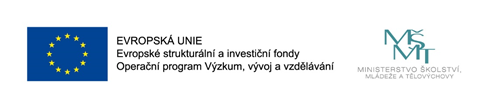 Reg. č.: CZ.02.2.69/0.0/0.0/16_015/0002362Autor: kolektiv autorů pod vedením prof. MUDr. Petra Zacha, CSc. z Ústavu Anatomie 3. LF UKPříloha 3: Protokoly pro praktika z buněčné a molekulární biologie (ČJ)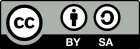 Toto dílo podléhá licenci Creative Commons licenci 4.0 Mezinárodní Licence.1. FLUORESCENČNÍ BARVENÍ MIKROFILAMENT A DNA V RAKOVINNÝCH BUŇKÁCH1.1 PERMEABILIZACE BUNĚK1) Nalijte celý objem (asi 5 ml) roztoku Tritonu X do Petriho misky obsahující krycí sklíčko se zafixovanými nádorovými buňkami, tím buňky permeabilizujete. Inkubujte 10 − 15 minut při pokojové teplotě.Pokud bychom buňky nepermeabilizovali, mohli bychom je barvit pouze na povrchu. Takto je možné barvit i jejich vnitřní struktury. (Aby nedošlo při barvení k lýze buněk, používáme izoosmotické roztoky, např. PBS - phosphate buffered saline.) 2) Vylijte roztok Tritonu X z Petriho misky do kelímku bez sáčku, sklíčko zůstane přichycené na dně misky. 3) Promyjte krycí sklíčko s buňkami v Petriho misce roztokem PBS. Promýt buňky roztokem PBS znamená: Nalít do Petriho misky s krycím sklíčkem přibližně 5 ml PBS (odhadněte podle stupnice na zkumavce), inkubovat přibližně 5 minut, poté vylít PBS do kelímku bez sáčku. Tento postup opakujte nejméně třikrát. Pomocí promývání je z preparátu odstraněn přebytečný Triton X, takže nemůže dále rozvolňovat membrány a případně ovlivňovat barvení buněk. 1.2 BARVENÍ BUNĚK1) Vylijte PBS z Petriho misky jako v předchozím kroku a vysušte opatrně buničinou okolí krycího sklíčka (ne přímo sklíčko, setřeli byste buňky!!!). Pak přímo na buňky na sklíčku opatrně napipetujte barvicí roztok (cca 60 µl) obsahující barvící konjugát (faloidin + TRITC). Sklíčko přikryjte parafilmem a inkubujte 20 minut. Čtvereček parafilmu snižuje objem barvicího roztoku nutného k zalití buněk na sklíčku a zároveň brání odpařování barvicího roztoku. Faloidin se specificky váže na polymerizovaný aktin, konjugovaný fluorofor TRITC (tetramethyl rhodamine isothiocyanate) po excitaci emituje červené světlo. Aktinová filamenta s navázaným komplexem faloidin-TRITC budou tedy v mikroskopu svítit červeně. 2) Promyjte sklíčko s buňkami stejně jako v kroku 1. 1. 3), nejméně třikrát (pokaždé 5 minut) roztokem PBS. Promýváním se odstraní z preparátu nenavázaný konjugát, který by jinak způsoboval nespecifickou fluorescenci preparátu. 3) Sklíčko s buňkami pomocí jehly odchlípněte ze dna misky. Sklíčko otočte buňkami dolů a opatrně položte do kapky komerčního montovacího média na podložním skle. Montovací médium obsahuje také DAPI (4',6-diamidino-2-phenylindole), které se váže na, dvouřetězcovou DNA. Po vazbě na DNA je DAPI excitovatelné UV světlem a vyzařuje modré světlo. Pozorujte preparát pomocí fluorescenčního mikroskopu. Otázky a úkoly:1) Stručně popište tvar buněk a buněčných jader. Podle toho určete, zda jste barvili      rostoucí nebo nerostoucí populaci buněk. Některé buňky mají nepravidelný tvar a kulatá jádra. Tyto buňky normálně rostou.Některé buňky mají kulatý tvar a fragmentovaná jádra. Tyto buňky nerostou, nebo přímo umírají.2) Rozhodněte, jestli byly buňky, které jste barvili, senzitivní nebo rezistentní k účinkům     testovaného cytostatika.3) Co můžete říci o účinku cytostatika na senzitivní nádorové buňky (jaký je poměr      rostoucích a umírajících buněk)?POUŽITÉ ROZTOKY:PBS (phosphate buffered saline pH 7,4) roztok 0,1% Tritonu X-100 v PBSbarvicí roztok obsahující phalloidin-rhodaminekomerční montovací médium (Vectashield) obsahující DAPI2. POROVNÁNÍ HLADINY PROTEINŮ VE VZORCÍCH - část I2.1 IZOLACE PROTEINŮ 1) Popište čtyři 1,5 ml mikrozkumavky (na víčko) číslem vašeho studijního kruhu, označením pracovní skupiny (písmeno na stojanu s pipetami) a typem vzorku:Sval…SJátra…JMléko…MPřečištěné sérum…P2) Napipetujte 900 µl lyzačního pufru do mikrozkumavek popsaných „S“a „J“. 3) Pomocí skalpelu odeberte podle instrukcí malé kousky tkáně svalu a jater a přeneste je do příslušných popsaných mikrozkumavek s 900 µl lyzačního pufru. Lyzační pufr obsahuje detergent (SDS - sodium dodecylsulfát), který lyzuje buněčné membrány.Dezintegrace na malé kousky umožňuje lepší přístup lyzačního pufru k tkáni.Kroky 3) a 4) lze dělat současně4) Do mikrozkumavky popsané „M“ dále napipetujte 200 µl roztoku simulující mateřské mléko. Přečištěné sérum nařeďte 2x do lyzačního pufru (výsledný objem bude 200 µl).5) Obsah zkumavek zmixujte - zvortexujte.Vortexování napomáhá také další dezintegraci tkání a zefektivňuje lýzi buněk. 6) Inkubujte vzorky ve zkumavkách 10 až 20 minut na ledu za občasného vortexování. Inkubace na ledu inhibuje štěpení proteinů proteázami uvolněnými ze zlyzovaných buněk. 7) Mikrozkumavky obsahující vzorky svalu a jater centrifugujte 14 000 ot/min 15 − 20 minut při . Supernatant bude obsahovat proteiny a do pelety klesnou nezlyzované zbytky tkání a buněk. 8) Popište dvě nové 1,5 ml zkumavky stejně jako vzorky „S“ a „J“ v bodě 2.1 1)9) Přeneste 400 µl supernatantu, neboli suspenze proteinů, z centrifugovaných vzorků (bez kousků tkáně!) do nově popsaných 1,5 ml zkumavek. 10) viz sekce 2.2 (druhá strana)11) Po změření koncentrace vložte proteinové suspenze do krabičky. V krabičce budou zamraženy a uskladněny v -. (Vzorky lze skladovat při  několik týdnů). POUŽITÉ ROZTOKY:lyzační pufr obsahující SDS2.2 STANOVENÍ KONCENTRACE PROTEINŮ METODOU DLE BRADFORDAPRINCIP: Tato metoda je založená na kolorimetrické reakci, která proběhne po smíchání Bradfordova činidla s roztokem obsahujícím proteiny. Činidlo Bradforda obsahuje barvivo Coomassie Brilliant Blue, které se váže na bazické a aromatické aminokyselinové zbytky v proteinech (Vzniklé komplexy proteinů a barvičky mají absorbční maximum při 595 nm). Pokud vytvoříme ředicí řadu, je možné sestavit ze známých hodnot koncentrace proteinu a jim příslušejících absorbancí kalibrační přímku. Z ní lze stanovit koncentraci proteinu v neznámých vzorcích na základě znalosti hodnoty jejich absorbance. 1) Popište čtyři nové 0,5 ml mikrozkumavky stejně jako v bodě 2.1 1). Do mikrozkumavek napipetujte 95 µl destilované vody. 2) Zvortexujte vaše proteinové lyzáty. Do 0,5 ml mikrozkumavek poté napipetujte 5 µl z příslušného proteinového lyzátu. Kolikrát tedy vzorky zředíte do destilované vody? Tyto naředěné vzorky budou použity pro stanovení koncentrace proteinů metodou podle Bradforda.Vzorky je nutno naředit tak, aby se jejich koncentrace pohybovala v detekčních mezích metody. 3) Popište 4 mikrozkumavky s 1 ml Bradfordova činidla, které dostanete, stejně jako v bodě 2.1 1)4) Z 0,5 ml mikrozkumavek odeberte 20 µl naředěných vzorků a přepipetujte je do příslušných zkumavek obsahující činidlo Bradforda. Důkladně zvortexujte.5) Inkubujte vzorek minimálně 5 minut (maximálně 45 minut) při pokojové teplotě. 6) Podle instrukcí přepipetujte roztoky Bradforda do kyvet a změřte jejich absorbanci při 595 nm na spektrofotometru Nano Photometer IMPLEN.Přístroj z hodnoty absorbance vzorku a z kalibrační rovnice, vytvořené vedoucími praktika vypočte koncentraci měřeného vzorku. (Hodnoty absorbance vzorků jsou přímo úměrné množství proteinů v nich obsažených). Pro stanovení koncentrace neředěných vzorků je nutné výsledek měření vynásobit ředěním vzorku! Hodnotu koncentrace vzorku si zapište. 5) Podle změřené koncentrace proteinů vypočítejte objem každého vzorku tak, aby obsahoval 6 a 60 μg proteinů. Vypočítané objemy budete nanášet do gelu v příští části praktik. I tyto objemy si zapište.POUŽITÉ ROZTOKY: Bradfordovo činidlo2. POROVNÁNÍ HLADINY PROTEINŮ VE VZORCÍCH - část II2.3 SEPARACE PROTEINŮ POMOCÍ SDS-PAGE ELEKTROFORÉZY 2.3.1 Příprava vzorků na nanášení do gelu1) Popište čtyři nové 0,5 ml mikrozkumavky (písmenem vaší pracovní skupiny a typem proteinového roztoku: Sval, Mléko, Játra, Přečištěné sérum) a do každé napipetujte 30 µl vzorkového pufru.2) Nejprve řádně promíchejte proteinové roztoky, které jste připravili v předchozí části praktik (Sval, Mléko, Játra, Přečištěné sérum). Poté napipetujte 30 µl z příslušných roztoků proteinů do mikrozkumavek, které obsahují 30 µl vzorkového pufru (viz předchozí krok).3) Vzorky povařte nejméně 5 minut při 95°C ve vyhřátém termobloku. Výsledně získávají proteiny vláknitý tvar a stejný náboj na jednotku délky. Proteiny se během SDS-PAGE separují pouze podle své molekulové hmotnosti.Teplo denaturuje proteiny ve vzorkovém pufru, který obsahuje sodium dodecyl sulfát (SDS) a 2-mercaptoethanol, látku redukující disulfidické můstky    4) Použijte takové objemy vzorků, abyste nanášeli 30 μg proteinů Svalu a 3 a 30 μg proteinů     Mléka, Jater a Přečištěného séra. Nezapomeňte, že jste proteinové roztoky ředili do vzorkového     pufru..2.3.2 Nanášení vzorků do gelu1) Dle instrukcí připravte elektroforetickou jednotku pro nanesení vzorků a následnou elektroforézu. 2) Po složení celé elektroforetické jednotky naplňte vnitřní nádržku elektrolytickým pufrem (Running buffer) tak, aby pufr naplnil vnitřní nádržku a poté lijte pufr dál, až pufr začne plnit také vnější nádržku (do el. jednotky tedy nalijete přibližně 1 litr pufru). Pokud bude hladina pufru níže než kratší sklo, nebude systémem procházet elektrický proud, a tudíž nebude probíhat separace proteinů.3) V jednotlivých jamkách gelu budou separovány tyto vzorky: 1. Směs markerů molekulových hmotností2. Vzorek Svalu3.  ̶  8. Vzorky Mléka, Jater a Přečištěného séra, po dvojicích (3 a 30 μg proteinů), nanášejte výše spočítané objemy vzorků (viz 2.3.1 4).9. Vzorek mozku pacienta X (XB)10.  Vzorek séra pacienta X, odebraný měsíc po chemoterapii (XS)Markery molekulových hmotností používáme pro poměrně přesný odhad molekulové hmotnosti separovaných proteinů. Molekulové hmotnosti jednotlivých proteinů v námi použitém markeru jsou 25, 37, 50, 75, 100, 150 a 250 kDa. Markery molekulových hmotností nám zároveň umožní sledovat průběh separace proteinů, protože jsou barevné a tudíž viditelné v gelu během separace.2.3.3 Začátek a ukončení elektroforetické separace proteinů1) Po nanesení vzorků uzavřete elektroforetickou jednotku víkem. Na zdroji elektrického proudu nastavte konstantní napětí 200 V a nechte proteiny separovat přibližně 45 minut (je důležité průběžně sledovat pohyb čela vzorků na gelu). Bromfenolová modř obsažená ve vzorkovém pufru je ze všech složek nanesených na gel nejrychlejší. Ve chvíli, kdy dosáhne Bromfenolová modř spodního okraje gelu, je nutné separaci proteinů zastavit, jinak hrozí únik proteinů z gelu do pufru! 2) Po doběhnutí elektroforézy vypněte zdroj a odpojte elektrické kabely. Vyjměte vnitřní část elektroforetické jednotky a z ní skla s oběma gely. 2.4 BARVENÍ PROTEINŮ A IDENTIFIKACE PROTEINŮ 1) Pomocí otvíráčku rozevřete skla a nechte gel přichycený k jednomu ze skel. 2) Gel opatrně chyťte a ponořte do nádobky s barvícím roztokem. Barvěte gel přibližně 5 ̶ 10 minut za občasného kývání. Coomassie Briliant Blue, která je součástí  barvícího roztoku je barvivo vázající se nespecificky na proteiny a umožňující tak jejich vizualizaci.3) Vyměňte barvící roztok za odbarvovací roztok. Po 10 min. slijte odbarvovací roztok a pokračujte v odbarvování horkou vodou. Postupným odbarvováním nespecifického zbarvení gelu se zviditelňují jednotlivé proužky proteinů.Otázky1) Podle markerů molekulové hmotnosti identifikujte aktin a myosin ve vzorcích svalu.        Aktin a myosin jsou evolučně konzervované proteiny, aktin má molekulovou hmotnost      cca 43 kDa, myosin je tvořen těžkým řetězcem o velikosti 210 kDa a několika lehkými     řetězci o velikosti 15─20 kDa. 2) Určete, jestli vaše vzorky mléka, jater, přečištěného séra a vzorky XB a XS obsahují     testované cytostatikum    Jako pozitivní kontrolu použijte váš vzorek přečištěného séra, jako negativní kontrolu       vzorek svalu.3) Jestliže se cytostatikum v některých vzorcích nachází, určete jeho přibližné množství.      Srovnejte hladinu cytostatika v daném vzorku s hladinami v přečištěném séru.     2.5 PŘÍPRAVA GELU PRO DALŠÍ STUDIJNÍ KRUH2.5.1 Příprava 10%, separačního, gelu  1) Vezměte sklo s přilepenými “spacery” a tenké sklo a vyčistěte je pomocí etanolu a gázy. Dle instrukcí sestavte skla a vložte je do kazety na nalévání gelů.2) Nalijte do prostoru mezi skly pomocí střičky malé množství etanolu pro kontrolu těsnosti aparatury. Jestliže nedochází k úniku etanolu, etanol vylijte do dřezu a zbytek etanolu odsajte čtverečkem buničiny. Po ověření těsnosti aparatury jsou skla připravena k nalití gelu. 3) Do zkumavky s nezpolymerovaným 10% gelem přidejte 3,5 µl TEMEDu a 35 µl 10% APS a promíchejte jemným převracením zkumavky. Nevortexujte! Přidáním APS a TEMEDu je započata polymerizace gelu, je třeba proto pracovat rychle, neboť jinak gel ztuhne už ve zkumavce.4) Napipetujte tento roztok do prostoru mezi skly pipetou s modrou špičkou až do úrovně určené lektory (přibližně čtyřikrát 800 μl). Při nalévání gelu se vyvarujte vzniku bublin.5) Na gel pomocí střičky opatrně nalijte vrstvu etanolu. Etanol zabraňuje kontaktu polymerujícího gelu s kyslíkem, který polymerizaci inhibuje. Dále odstraňuje bubliny na povrchu gelu, pomocí něho se také vytvoří vodorovný povrch gelu.6) Gel nechte polymerovat asi 30 minut. Rychlost polymerizace lze sledovat na zbytku gelu ve zkumavce. Ve chvíli, kdy je tento zbytek kompletně zpolymerovaný, je možno přikročit k nalévání druhého gelu.2.5.2 Příprava 4%, zaostřovacího, gelu  1) Po kompletní polymerizaci 10% gelu vylijte etanol do výlevky jako v kroku 2.5.1 2).2) Do zkumavky s nezpolymerovaným 4% gelem přidejte 3 µl TEMEDu a 20 µl 10% APS a promíchejte jemným převracením zkumavky. Nevortexujte!3) Napipetujte na zpolymerovaný 10% (separační gel) tento 4% (zaostřovací) gel až po okraj skla se spacery pomocí pipety s modrou špičkou.4) Vložte zelený plastový hřebínek do prostoru mezi skly, aby se v gelu vytvořily jamky. Vyvarujte se vzniku bublin. 5) Nechte zaostřovací gel polymerovat asi 30 minut. Kompletní polymeraci lze předpokládat ve chvíli, kdy je i zbytek gelu ve zkumavce ztuhlý. Použití dvou různých gelů s různým pH a různým procentuálním zastoupením akrylamidu umožní proteinům naneseným ve vzorku dosáhnout rozhraní gelů ve stejnou dobu. Pohyb proteinů je tedy výsledně závislý pouze na jejich molekulární hmnotnosti.6) Takto vytvořený gel ponechte ve stojanu, bude použit následující skupinou. Pro vaši proteinovou elektroforézu jste použili gel, který pro vás připravila předchozí studijní skupina (kruh).POUŽITÉ ROZTOKY:Vzorkový pufrElektrolytický pufr - Running bufferBarvící roztokOdbarvovací roztok10% polyakrylamidový gel4% polyakrylamidový gel